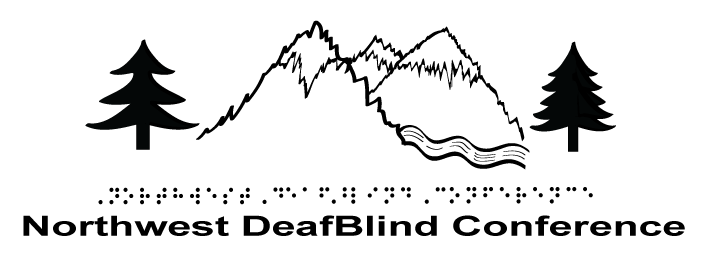 Logo/Image description:  two evergreen trees on the outside of 3 snow-capped mountains with a downstream river. Northwest DeafBlind Conference is on the bottom both in braille and text.March 27-30, 2018Washington Athletic Club (WAC)1325 6th Ave, Seattle, WA 98101Registration Form for Volunteer SSPs/InterpretersGENERAL INFOPlease print clearly:Last Name_________________First Name___________________Email _________________________________________________Street Address ____________________________, Apt#________City, State, Zip__________________________________________Phone number_____________________________________________Text     ___ VP    ___Voice    ___Other __________________Year of Birth __________________________ Female   ___ Male   ___ Other ____________________In case of emergency, please list a person to contact:Name: _____________________________Relationship: ________________________________Email: _______________________________ Phone: _____________________________  Voice  VP  TextWho will be your DB? ___________________________________ (DB must bring their own SSP for this conference. We will still need extra volunteer SSPs, so if you are interested to volunteer and have not been asked by a DB attendee, leave this blank.)COMMUNICATION INFOWhich method do you prefer to read conference information?  ___  Email  ___  Regular Print Describe your hearing:___ Deaf___ Hard of hearing and cannot understand speech___ Hard of hearing and can understand speech___ HearingWhich communication mode(s) can you do?  ___ PTASL___ ASL___ PSE (English Signs and ASL mixed)___ English Signs___ Oral___ Other ______________________________During workshop, which service(s) can you provide?___Platform interpreter___Tactile interpreter___Close Vision interpreter___Voice interpreter or FM system___Other _______________________________Do you sign with your:___Left hand___Right hand___BothWhich DB individuals are you most comfortable with?___Men___Women___Does not matterSKILLS AND QUALIFICATIONS:I have been signing for _________ years.I have done tactile signing for _____years.I have worked as a SSP for ________years.I have had training as a SSP/DB interpreting for approximately ________hours.How would you rate your Pro-Tactile (PT) skills?____None  _____Low   _____ Moderate   _____ HighDo you want to earn CEUs?  We will provide a pre-conference workshop.____Yes  _____ NoHow did you find out about this conference? ________________Do you have difficulty with any of the following?___Stairs  ___WalkingDIETARY NEEDS:Do you have food allergies?  ___ Yes  ___ NoIf yes, what food are you allergic to?_____________________________________________________________________________Do you require a special diet?  ___ Yes  ___ NoIf yes, which one is it?___Vegan (NO meat, NO dairy, NO cheese, NO eggs)___Vegetarian (NO meat, but YES dairy, cheese, eggs)___Dairy-free (NO milk, NO cheese, NO butter)___Gluten-FreePHOTO/VIDEO RELEASEBy signing this, you agree to allow the Northwest DeafBlind Conference committee of Washington State DeafBlind Citizens, Inc. (WSDBC) to take pictures or videos of you and share it on WSDBC’s website or other social media.__________________________________         ________________Signature of Registrant                                                          Date                               DISCLAIMER: I, ________________________ confirm that the information I have provided above is correct to the best of my knowledge.  I waive and release Washington State DeafBlind Citizens, Inc (WSDBC), Washington Athletic Club (WAC), the officers, volunteers, agents, and all other sponsors from all claim or liabilities arising from my participation in this conference.  _______________________________             ______________Signature of Registrant                                                  DateDonations will be greatly appreciated! Some examples of how your donation will help:$25 will help towards the cost of braille service of materials such as menus and program books$75 will cover two meals in one day$150 will cover registration for one person  $300 will cover registration for two peopleYou may donate on NWDBC’s website at www.nwdbconference.org/donations. Payment can be made using PayPal, debit or credit card or mail Money Order payable to NWDBC to address below. After the conference, WSDBC is a non-profit organization, we will send you a letter to acknowledge your donation and provide our tax ID number.Questions about registration?  Email NWDBCReg@gmail.com. OPTIONS ON SENDING REGISTRATION:**NO cash or personal checks accepted** E-mail Option: E-mail Registration Form to NWDBCReg@gmail.com; Mail Money Order payable to NWDBC to address below; MUST be postmarked by February 10, 2018. Mail Option: Mail Registration Form and Money Order payable to NWDBC to address below;MUST be postmarked by February 10, 2018Washington State DeafBlind Citizens, Inc.Attn: NWDBC RegistrationPO Box 2322Seattle, WA 98111-2322